г. УссурийскВ соответствии со статьей 78.1 Бюджетного кодекса Российской Федерации, Федеральным законом от 12 января 1996 года № 7-ФЗ 
О некоммерческих организациях», Федеральным законом от 06 октября 2003 года № 131-ФЗ «Об общих принципах организации местного самоуправления в Российской Федерации», Постановлением Правительства Российской Федерации от  25 октября 2023 года № 1782 «Об утверждении общих требованиях к нормативно правовым актам, муниципальным правовым актам, регулирующим предоставление  из бюджетов субъектов Российской Федерации, местных бюджетов субсидий, в том числе грантов в форме субсидий, юридическим лицам, индивидуальным предпринимателям, а также физическим лицам – производителям товаров, работ, услуг и проведение отборов получателей указанных субсидий, в том числе грантов в форме субсидий», Уставом Уссурийского городского округа, в целях приведения в соответствие с действующим законодательствомПОСТАНОВЛЯЕТ:1. Внести  в  постановление  администрации  Уссурийского  городского округа от 25 августа 2017 года № 2555-НПА «Об утверждении Порядка предоставления субсидий социально ориентированным некоммерческим организациям в Уссурийском городском округе» (далее – постановление) следующие изменения:а) в преамбуле постановления:слова «Постановлением Правительства Российской Федерации от 18 сентября 2020 года № 1492 «Об общих требованиях к нормативным правовым актам, муниципальным правовым актам, регулирующим предоставление субсидий, в том числе грантов в форме субсидий, юридическим лицам, индивидуальным предпринимателям, а также физическим лицам - производителям товаров, работ, услуг, и о признании утратившими силу некоторых актов Правительства Российской Федерации» заменить словами «Постановлением  Правительства Российской Федерации от  25 октября 2023 года № 1782 «Об утверждении общих требованиях к нормативно правовым актам, муниципальным правовым актам, регулирующим предоставление  из бюджетов субъектов Российской Федерации, местных бюджетов субсидий, в том числе грантов в форме субсидий, юридическим лицам, индивидуальным предпринимателям, а также физическим лицам – производителям товаров, работ, услуг и проведение отборов получателей указанных субсидий, в том числе грантов в форме субсидий»; слова «постановлением администрации Уссурийского городского округа от 5 ноября 2015 года №2935-НПА «Об утверждении муниципальной программы «Поддержка социально ориентированных некоммерческих организаций на территории Уссурийского городского округа» на 2016 - 2024 годы» заменить словами «постановлением администрации Уссурийского городского округа от 10 ноября 2022 года № 3034-НПА «Об утверждении муниципальной программы «Поддержка социально ориентированных некоммерческих организаций на территории Уссурийского городского округа на 2023-2027 годы и о признании утратившим силу постановления администрации Уссурийского городского округа от 05 ноября 2015 года              № 2935-НПА «Об утверждении муниципальной программы «Поддержка социально ориентированных некоммерческих организаций на территории Уссурийского городского округа» на 2016-2024 годы»;б)  в Порядке предоставлении субсидий социально ориентированным некоммерческим организациям в Уссурийском городском округе, утвержденном постановлением (далее – Порядок):в разделе I Порядка:пункт 5 изложить в следующей редакции:«5. Уполномоченным органом по организации и проведению отбора получателей субсидии (далее - отбор) является управление по связям с общественностью и взаимодействию с силовыми структурами администрации Уссурийского городского округа (далее - Уполномоченный орган).»;пункт 6  изложить в следующей редакции:  «6. Способом предоставления субсидии является финансовое обеспечение затрат СО НКО по направлениям расходов, указанным в пункте 33 Порядка.»;пункт 7 изложить в следующей редакции:«7. Сведения о субсидиях размещаются на едином портале бюджетной системы Российской федерации в  информационно-телекоммуникационной сети «Интернет» (далее – единый портал) (в разделе единого портала) в порядке, установленном Министерством финансов Российской Федерации.»;в разделе II Порядка:пункт 8 изложить в следующей редакции:«8. Способом проведения  отбора получателей субсидии является конкурс – проведение отбора получателей субсидии,  исходя из наилучших условий достижения результатов предоставления субсидии (далее – отбор)».»;пункт 9 изложить в следующей редакции:«9. К участию в отборе получателей субсидии допускаются СО НКО, соответствующие следующим критериям:а) СО НКО зарегистрирована в качестве юридического лица на территории Приморского края более чем за 1 год до начала срока подачи заявки на участие в отборе получателей субсидии;б) СО НКО осуществляет на территории Уссурийского городского округа деятельность по одному или нескольким из следующих приоритетных направлений:социальное обслуживание, социальная поддержка и защита граждан;благотворительная деятельность, а также деятельность в области содействия благотворительности и добровольчества (волонтерства);развитие межнационального сотрудничества, сохранение и защита самобытности, культуры, языков и традиций народов Российской Федерации;мероприятия по медицинской реабилитации и социальной реабилитации, социальной и бытовой реинтеграции лиц, осуществляющих незаконное потребление наркотических средств или психотропных веществ;деятельность в сфере патриотического, в том числе военно-патриотического, воспитания граждан Российской Федерации;деятельность сфере оказания общественно полезных услуг и (или) социальных услуг;в) СО НКО не допускала фактов нецелевого использования субсидий, полученных из федерального, краевого или местного бюджетов в рамках реализации мероприятий по поддержке СО НКО в течение последних 5-ти лет до даты подачи заявки.»;пункт 10 изложить в следующей редакции:«10. Объявление о проведении отбора  размещается Уполномоченным органом на едином портале и на официальном сайте Администрации                          (https://www.adm-ussuriisk.ru) в информационно – телекоммуникационной сети «Интернет» не позднее чем за 30 календарных дней до даты  окончания срока приема заявок. Объявление должно содержать сведения, предусмотренные подпунктом «б» - «ф»  пункта 21 Общих требований к нормативным правовым актам, муниципальным правовым актам, регулирующим предоставление из бюджетов субъектов Российской Федерации, местных бюджетов субсидий, в том числе грантов в форме субсидий, юридическим лицам,  индивидуальным предпринимателям, а также физическим лицам - производителям товаров, работ, услуг и о проведении отборов получателей  указанных  субсидий,  в том числе  грантов  в форме  субсидий, утвержденных Постановлением Правительства РФ от 25 октября 2023 года        № 1782.»;пункт  11 изложить в следующей редакции:«11. СО НКО, участвующая в отборе, должна соответствовать следующим требованиям:на дату запроса, направленного в соответствии с пунктом 18 настоящего Порядка, СО НКО не имеет не исполненной обязанности по уплате налогов, сборов, страховых взносов, пеней, штрафов, процентов, подлежащих уплате в соответствии с законодательством Российской Федерации о налогах и сборах;
	СО НКО  не является иностранным юридическим лицом, в том числе местом регистрации которого является государство или территория, включенные в утвержденный Министерством финансов Российской Федерации перечень государств и территорий, используемых для промежуточного (офшорного) владения активами в Российской Федерации (далее - офшорные компании), а также российским юридическим лицом, в уставном (складочном) капитале которого доля прямого или косвенного (через третьих лиц) участия офшорных компаний в совокупности превышает 25 процентов (если иное не предусмотрено законодательством Российской Федерации). При расчете доли участия офшорных компаний в капитале российских юридических лиц не учитывается прямое и (или) косвенное участие офшорных компаний в капитале публичных акционерных обществ (в том числе со статусом международной компании), акции которых обращаются на организованных торгах в Российской Федерации, а также косвенное участие офшорных компаний в капитале других российских юридических лиц, реализованное через участие в капитале указанных публичных акционерных обществ;СО НКО  не находится в перечне организаций и физических лиц, в отношении которых имеются сведения об их причастности к экстремистской деятельности или терроризму;СО НКО не находится в составляемых в рамках реализации полномочий, предусмотренных главой VII Устава ООН, Советом Безопасности ООН или органами, специально созданными решениями Совета Безопасности ООН, перечнях организаций и физических лиц, связанных с террористическими организациями и террористами или с распространением оружия массового уничтожения;СО НКО не получает средства из бюджета Уссурийского городского округа  на цели, предусмотренные пунктом 3 настоящего Порядка;СО НКО  не имеет просроченной задолженности по возврату в бюджет Уссурийского городского округа субсидий, бюджетных инвестиций,  а также иную просроченную (не урегулированную) задолженность по денежным обязательствам перед  Уссурийским городским округом;СО НКО не является иностранным агентом в соответствии с Федеральным законом «О контроле за деятельностью лиц, находящихся под иностранным влиянием»;у СО НКО на едином налоговом счете отсутствует или не превышает размер, определенный пунктом 3 статьи 47 Налогового кодекса Российской Федерации, задолженность по уплате налогов, сборов и страховых взносов в бюджеты бюджетной системы Российской Федерации;СО НКО не находится в процессе реорганизации (за исключением реорганизации в форме присоединения к юридическому лицу, являющемуся СО НКО другого юридического лица), ликвидации, в отношении его не введена процедура банкротства, деятельность СО НКО не приостановлена в порядке, предусмотренном законодательством Российской Федерации, а СО НКО не прекратила деятельность в качестве юридического лица;в реестре дисквалифицированных лиц отсутствуют сведения о дисквалифицированных руководителе, или главном бухгалтере (при наличии) СО НКО.»;пункт 12 изложить в следующей редакции :«12. Для участия в отборе СО НКО предоставляют в Уполномоченный орган (Приморский край, г. Уссурийск, ул. Ленина, 101, каб. 416, в рабочие дни с 09.00 до 18.00 часов, перерыв с 13.00 до 14.00 часов, суббота и воскресенье - выходные дни) заявку на участие в отборе по форме согласно приложению № 1 к настоящему Порядку (далее - заявка).»;в пункте 13 подпункт «б» изложить в следующей редакции:«б) выписку из Единого государственного реестра юридических лиц, полученную в соответствующем территориальном органе Федеральной налоговой службы не ранее чем за 30 дней до дня начала приема заявок и прилагаемых к ним документов или выписку из Единого государственного реестра юридических лиц в форме электронного документа, подписанного усиленной квалифицированной электронной подписью, распечатанного на бумажном носителе, полученную не ранее чем за 30 дней до дня начала приема заявок и прилагаемых к ним документов;»;в пункте 13 подпункт «д» изложить в следующей редакции:«д) на дату запроса, направленного в соответствии с пунктом 18 настоящего Порядка, СО НКО не имеет неисполненной обязанности по уплате налогов, сборов, страховых взносов, пеней, штрафов, процентов, подлежащих уплате в соответствии с законодательством Российской Федерации о налогах и сборах;»;пункт 13 дополнить абзацем следующего содержания:«и) справка из банка с реквизитами счета СО НКО»;в абзаце третьем пункта 18 слово «конкурсном» исключить;в абзаце 4 пункта 19 слова «об отказе в допуске» заменить словами «отклонение заявки»;пункт 21 изложить в следующей редакции:«21. Уполномоченный орган принимает решение о доработке заявки и (или) прилагаемых к ней документов в случае, еслиа) документы, предусмотренные пунктом 13 Порядка, не предоставлены или предоставлены в Уполномоченный орган не в полном объеме;б) заявка не соответствует форме, установленной приложением № 1 к Порядку;в) договорные обязательства не соответствуют направлению расходов, установленных пунктом 33 Порядка.пункт 24 изложить в следующей редакции:«24. Уполномоченный орган принимает решение об отклонении заявки СО НКО  в следующих случаях:а) СО НКО не соответствует  требованиям пункта 11 Порядка;б) СО НКО не предоставила (предоставила не в полном объеме) документы, указанные в объявлении о проведении  отбора, предусмотренные Порядком;в) несоответствие представленных СО НКО заявок и (или) документов требованиям, установленным в объявлении о проведении отбора, предусмотренных Порядком;г) недостоверность информации, содержащейся в документах, предоставленных СО НКО в целях подтверждения соответствия требованиям установленных Порядком;д) договорные обязательства не соответствуют направлению расходов,указанных в пункте 33 Порядка;е) подача СО НКО заявки после даты и (или) времени, определенных для подачи заявок  (в том числе по почте);ж) основание для отказа СО НКО в предоставлении субсидии:несоответствие предоставленных СО НКО документов требованиям, установленных Порядком, или непредоставление (предоставление не в полном объеме) указанных документов;установление факта недостоверности представленной СО НКО информации;иные основания для отказа (при необходимости).Отмена проведения отбора допускается, если к дате его проведения у Уполномоченного органа отозваны лимиты бюджетных обязательств, предусмотренных на цели, предусмотренные пунктом 3 настоящего Порядка. Об отмене проведения отбора Уполномоченный орган уведомляет СО НКО не позднее, чем за три календарных дня до окончания срока проведения отбора, указанного в объявлении о проведении отбора.»;в разделе III Порядка «Условия и порядок предоставления субсидий:пункт 32 изложить в следующей редакции:«32. Информация о результатах отбора размещается на едином портале, а также официальном сайте администрации Уссурийского городского округа в течение 3-х рабочих дней со дня получения уполномоченным органом протокола.Информация о результатах отбора, включает следующие сведения:дата, время и место проведения рассмотрения заявок;дата, время и место оценки заявок участников отбора;информация об участниках отбора, заявки которых были рассмотрены;информация об участниках отбора, заявки которых были отклонены, с указанием причин их отклонения, в том числе положений объявления о проведении отбора, которым не соответствуют такие заявки;последовательность оценки заявок участников отбора, присвоенные заявкам участников отбора значения по каждому из предусмотренных критериев оценки заявок участников отбора, принятое на основании результатов оценки заявок решение о присвоении таким заявкам порядковых номеров;наименование получателя (получателей) субсидии, с которым заключается соглашение, и размер предоставляемой ему субсидии.»;пункт 33 дополнить подпунктом «г» следующего содержания: «г) приобретение бензина для автотранспорта СО НКО, задействованного в охране общественного порядка народными дружинами, деятельность которых утверждена уставом СО НКО».»;пункт 39 дополнить абзацем  следующего содержания:«в) при реорганизации СО НКО  в форме слияния, присоединения или преобразования в соглашение вносятся изменения путем заключения дополнительного соглашения к соглашению в части перемены лица в обязательстве с указанием в соглашении юридического лица, являющегося правопреемником;при реорганизации СО НКО, являющейся получателем субсидии, в форме разделения, выделения, а также при ликвидации СО НКО , являющегося юридическим лицом, или прекращении деятельности СО НКО,  соглашение расторгается с формированием уведомления о расторжении соглашения в одностороннем порядке»;пункт 46 изложить в следующей редакции:«46.  Субсидия из бюджета Уссурийского городского округа перечисляется управлением бухгалтерского учета и отчетности администрации Уссурийского городского округа согласно соглашению не позднее 10-го рабочего дня, следующего за днем принятия главным распорядителем бюджетных средств распоряжения, подписанного соглашения и заявки на перечисление денежных средств (субсидии) на расчетные счета получателей субсидии, открытые в учреждениях Центрального Российской Федерации или кредитных организациях.»;в разделе IV. Требования к отчетности:в пункте 50  слова «показателей результативности» заменить словами «результатов предоставления субсидии»;пункт 54 (1) изложить в следующей редакции:«54 (1). Проведение мониторинга достижения значений результатов предоставления субсидии, определенных соглашением, и событий, отражающих факт завершения соответствующего мероприятия по получению результата предоставления субсидии (контрольная точка) осуществляется главным распорядителем бюджетных средств в порядке м по формам, которые установлены порядком проведения мониторинга достижения результатов.»;в пункте  55 слово «внутреннего» исключить;	в) приложение Состав комиссии по предоставлению субсидий социально ориентированным некоммерческим организациям в Уссурийском городском округе», (далее – состав комиссии), утвержденное постановлением: в абзаце шесть слово «Северный» заменить словом «Дуэт»;приложение № 1. «Заявка на участие в отборе на предоставление субсидий» изложить в новой редакции (прилагается).2. Управлению делами аппарата администрации Уссурийского городского округа (Болтенко) разместить настоящее постановление на официальном сайте администрации Уссурийского городского округа.3. Управлению культуры администрации Уссурийского городского округа (Тесленко) опубликовать настоящее постановление в средствах массовой информации.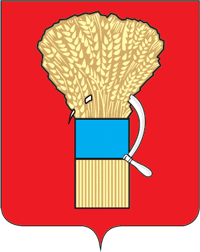 АДМИНИСТРАЦИЯУССУРИЙСКОГО ГОРОДСКОГО ОКРУГАПРИМОРСКОГО КРАЯПОСТАНОВЛЕНИЕАДМИНИСТРАЦИЯУССУРИЙСКОГО ГОРОДСКОГО ОКРУГАПРИМОРСКОГО КРАЯПОСТАНОВЛЕНИЕАДМИНИСТРАЦИЯУССУРИЙСКОГО ГОРОДСКОГО ОКРУГАПРИМОРСКОГО КРАЯПОСТАНОВЛЕНИЕ№ 